    Севастопольская городская организация Профсоюза работников народного образования и науки РФ и Совет молодых педагогов, продолжая планомерную работу по повышению престижа педагогической профессии и развитию общекультурного уровня молодых педагогов города,29 марта 2018г.  провели на базе Института экономики и права (филиала) ОУП ВО «Академии труда и социальных отношений»  в  г. Севастополе интеллектуальную игру «Что? Где? Когда?».    В Брейн - ринге принимали участие 4 команды, сформированные из числа молодых педагогов Ленинского, Гагаринского, Нахимовского, Балаклавского районов города.   Правила игры отличались от известной телевизионной передачи тем, что вопросы были придуманы активистами Совета молодых педагогов, а не телезрителями, и  раунд продолжался до 3 очков. В роли ведущих выступали лидеры Совета молодых педагогов Юлия Бабенко и Анна Айгустова.    От знатоков требовалось наличие широкого кругозора в различных областей знаний, способности логически, оригинально и неординарно мыслить.  Во время игры начинающие педагоги  демонстрировали достойный уровень знаний истории родного края. Участники  безошибочно определили, что отрывок письма XVIII века : "Я, матушка, прошу воззреть на здешнее место как на такое, где слава твоя оригинальная и где ты не делишься ею с твоими предшественниками; тут не следуешь по стезям другого...", принадлежит Святейшему князю Потёмкину, говорится в нём о Севастополе.  Учителя назвали имя единственного человека, удостоенного Серебряной, как военнослужащий, и Бронзовой, как историк,  медалями "В память 50-летия обороны Севастополя".   Вспомнили знатоки и царя Агамемнона, который был предводителем греков в знаменитой Троянской войне. Знатоки почти  правильно ответили на вопрос об изобретении железнодорожного вагона с холодильной установкой, который  возил устрицы  из Севастополя к столу Его Императорского Величества.      Методические знания помогли ответить, что  учителю  из фильма "Большая перемена", пришлось стать для ученика донором , чтобы  убедить его вернуться в школу. Организаторы Брейн-ринга поблагодарили  коллег Совета молодых педагогов Волгограда, Москвы, Ульяновска, Краснодарского края, которые прислали интересные, остроумные и даже каверзные видеовопросы.  В полуфинал со счётом 3:1 вышли команды Нахимовского, Гагаринского и Балаклавского районов . Большую поддержку членам команд оказывали болельщики. Для них тоже провели интересную викторину.Битву интеллектуалов решил  суперфинал для капитанов команд. Верный ответ капитана Балаклавского района Дарьи Овчинниковой вывел команду вперёд и сделал  победителем первого турнира «Что? Где? Когда?»  для молодых педагогов города. Хочется верить, что такие встречи и впредь будут украшать жизнь начинающих учителей и воспитателей г.Севастополя , укрепят их уверенность в правильности выбранной специальности,  послужат делу укрепления профессионального союза педагогов города.Организаторы  игры: КозловаТ.К., председатель Севастопольской городской организации Профсоюза работников народного образования и науки РФ;Жилкина Н.Н.- специалист горкома Профсоюза.Бабенко Ю.А., председатель Совета молодых педагогов г.Севастополя;Айгустова А.А., заместитель председателя Совета молодых педагогов г. Севастополя. Ленинский район представляли педагоги:1. Шведенко Алла Сергеевна- гимназия № 83 Бондюкова Анна Владимировна- гимназия № 84. Яремова Анастасия Сергеевна- ГБОУ СОШ № 225.  Власюк Мария Юрьевна- ГБОУ СОШ № 43 6. Ярошевич Алина Романовна- ГБДОУ «Детский сад № 118» 7.Синицкий Александр Анатольевич- СПЛГагаринский район:Шевчук Татьяна Викторовна- ГБОУ СОШ № 15 Херсонец Анна Валерьевна- ГБОУ СОШ № 15 Крупа Даниэль Сергеевич- ГБОУ СОШ № 23  Козачок Алена Александровна- Гимназия № 24 Хилова Татьяна Александровна- Гимназия № 24Попадюк Мария Константиновна- ГБДОУ «Детский сад № 33»  Мардерос Марина Николаевна- ГБОУ СОШ № 35Смыслова Елена Игоревна- ГБОУ СОШ № 35 Гуменюк Анастасия Владимировна- ГБОУ СОШ № 49Смоляк Ксения Викторовна- ГБОУ СОШ № 49Шевченко Елена Юрьевна- ГБОУ СОШ № 61Шепелюк Лариса Александровна- ГБОУ СОШ № 61Нахимовский район:1. Козуб Иван Александрович- Гимназия № 52.  Решетняк Наталья Васильевна-ГБОУ СОШ № 93. Воробьева Екатерина Вячеславовна- ГБОУ СОШ № 94.  Бабенко Юлия Алексеевна- ГБОУ СОШ № 115. Базарова Наталья Геннадьевна- ГБОУ СОШ № 116. Карасевич Константин Александрович-- ГБОУ СОШ № 117. Набока Татьяна Анатольевна- СПХК8.  Безверхая Софья Иванова- СПХК9. Аджимурадова Венера Якубовна- ГБОУ СОШ № 2610. Бабьева Марина Викторовна- - ГБОУ СОШ № 26Балаклавский район:1.Шафалович Инна Сергеевна- ГБДОУ «Детский сад №13» 2. Мамай Диана Петровна- - ГБДОУ «Детский сад №13»3. Шило Валерия Валерьевна- ГБОУ СОШ № 254. Ткаченко Ольга Александровна- ГБОУ СОШ № 305.Овчинникова Дарья Павловна- ГБОУ СОШ № 306. Ковалевская Екатерина Сергеевна- ГБОУ СОШ № 367. Довгань Галина Юрьевна- ГБОУ СОШ № 25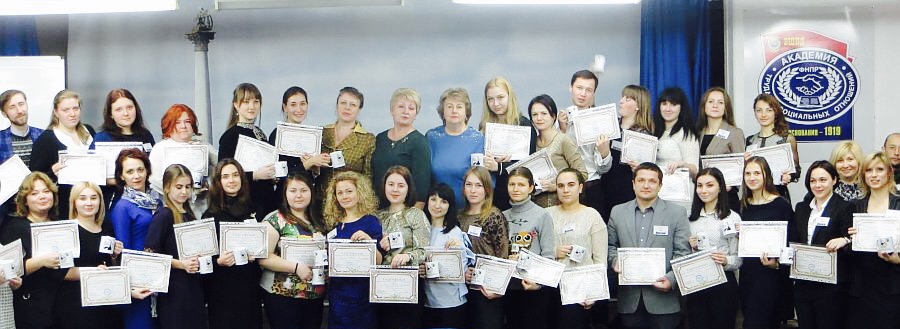 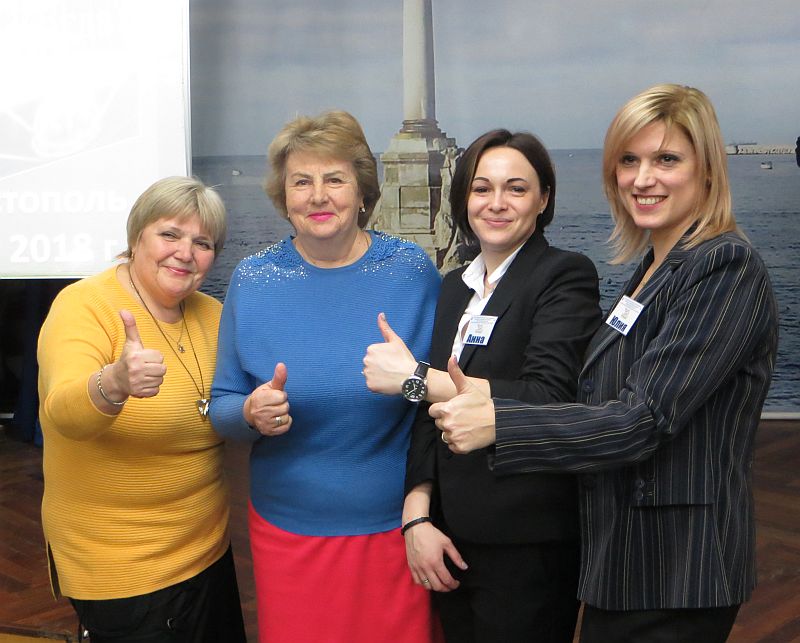 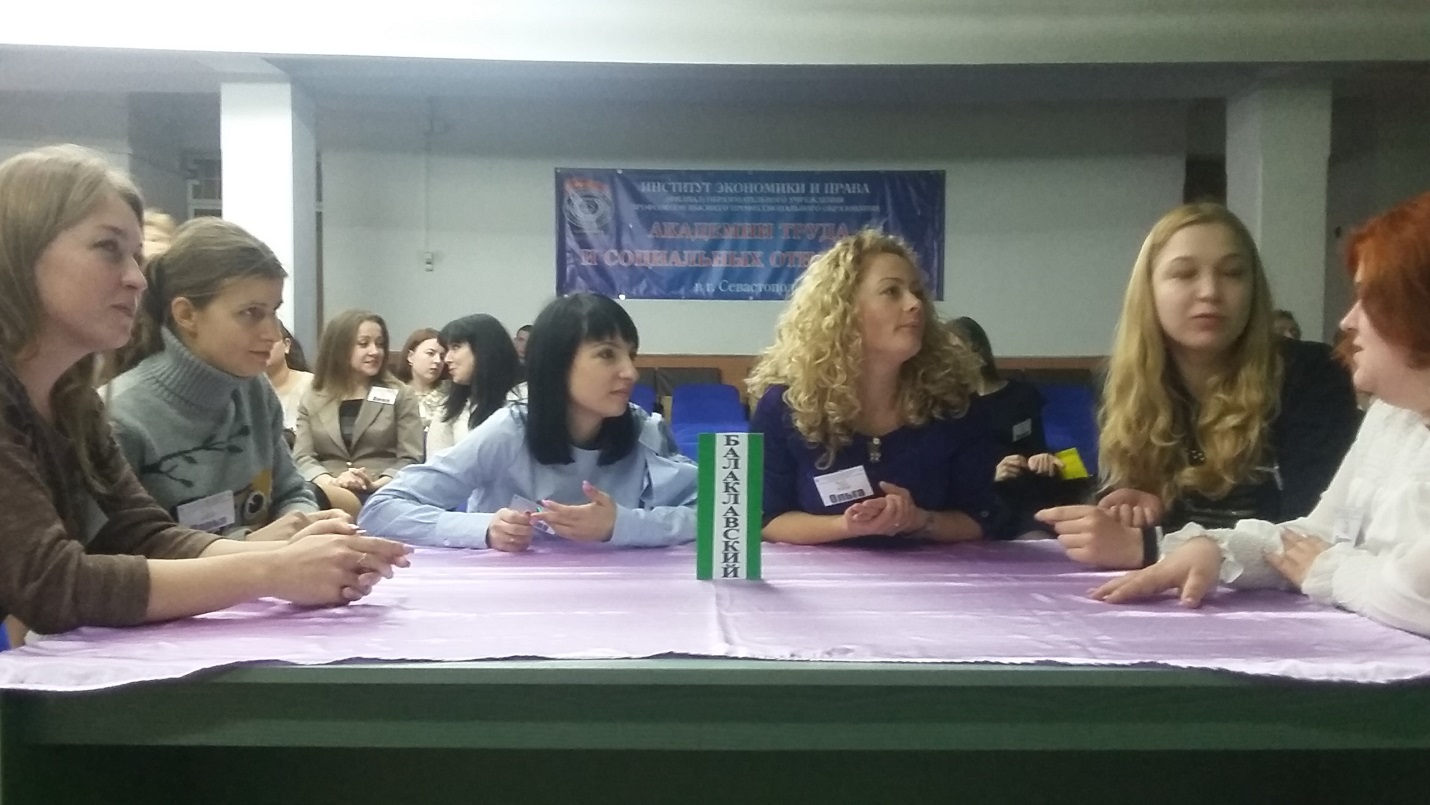 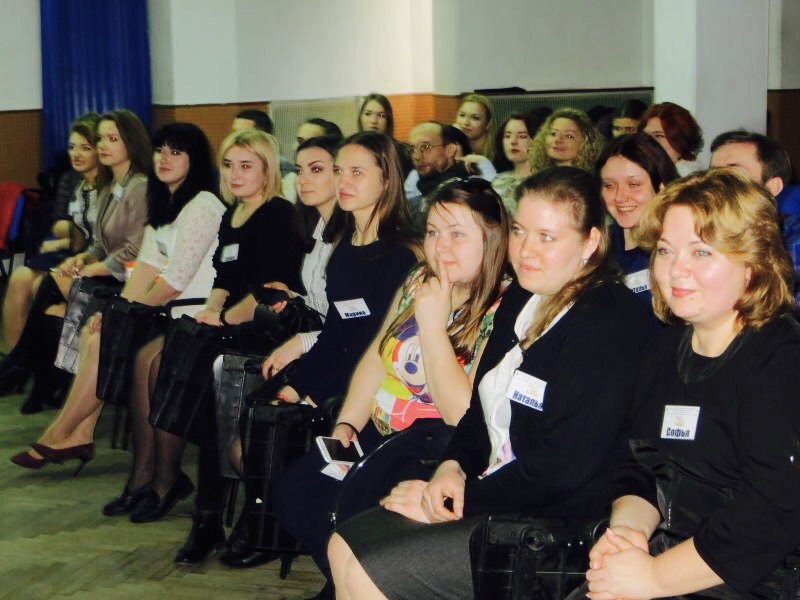 